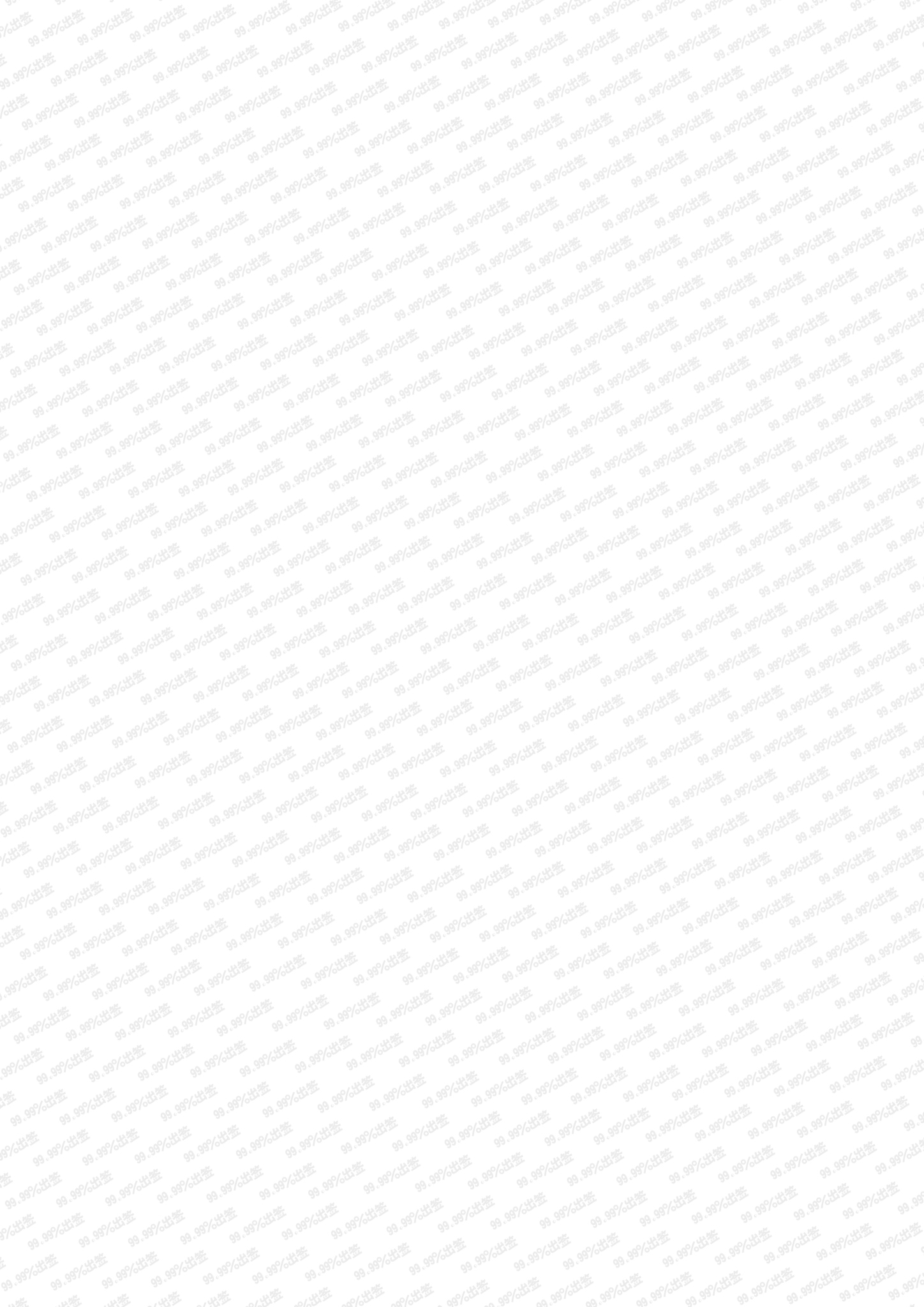 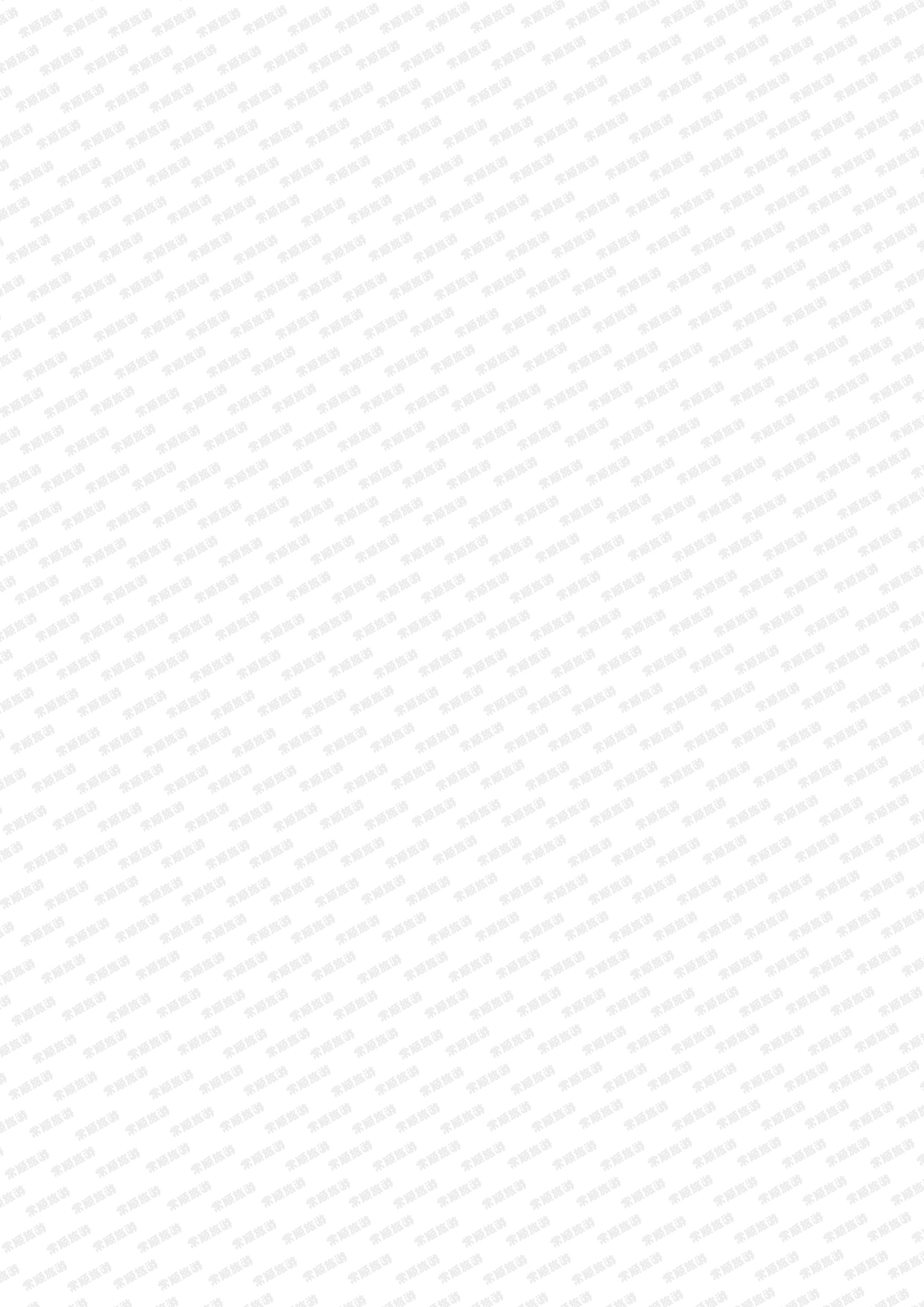 马来西亚批文签证——“学生”所需资料16周岁以上所需资料：1.半年以上有效期护照原件2.半年内的两寸白底清晰彩照两张3. 批文原件16周岁以下属于小孩子，不能单独签证，跟父母一方同签：1.半年以上有效期护照原件               （大人、小孩）2.半年内的两寸白底清晰彩照两张         （大人、小孩）3. 批文原件                             （大人、小孩）4. 小孩子的出生证复印件